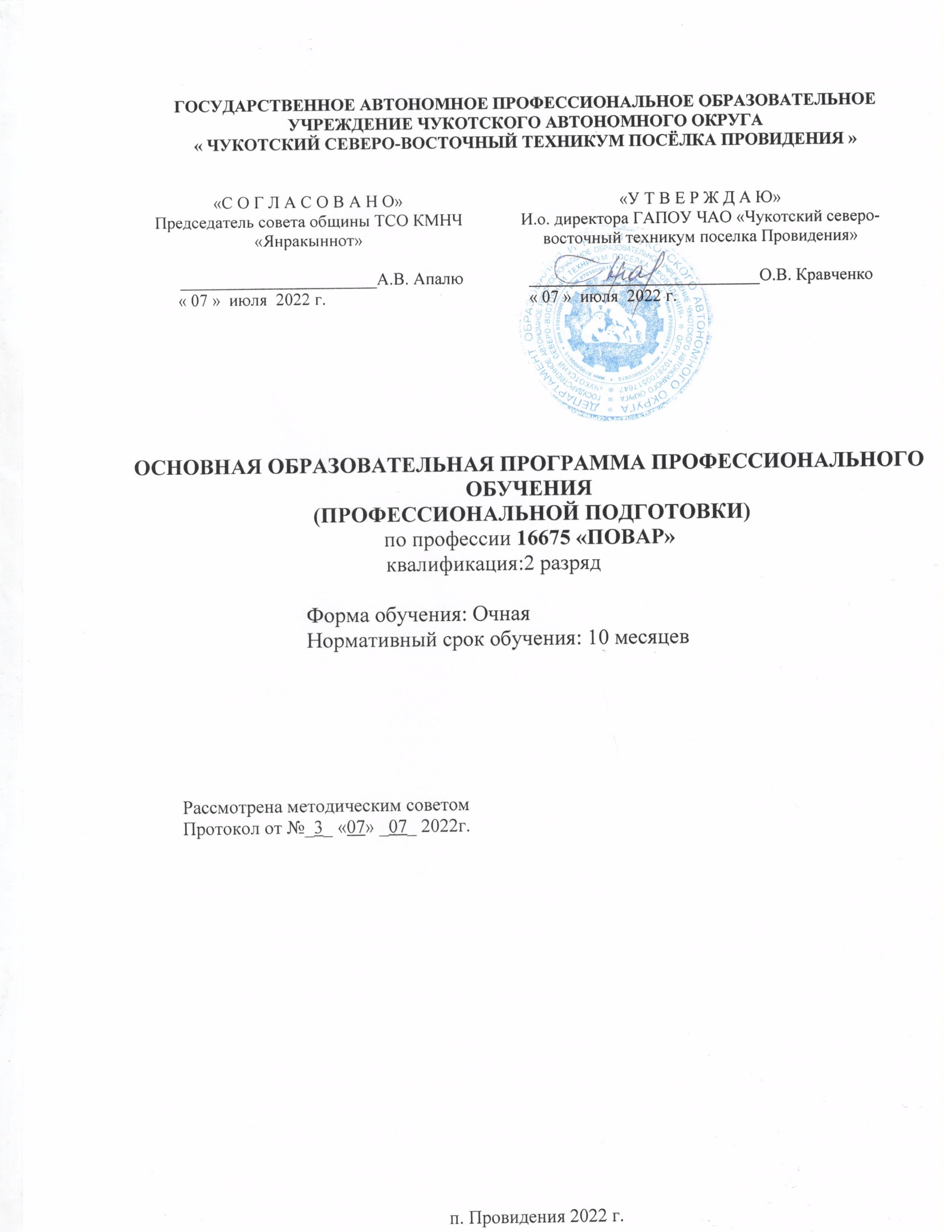 ГОСУДАРСТВЕННОЕ АВТОНОМНОЕ ПРОФЕССИОНАЛЬНОЕ ОБРАЗОВАТЕЛЬНОЕ УЧРЕЖДЕНИЕ ЧУКОТСКОГО АВТОНОМНОГО ОКРУГА« ЧУКОТСКИЙ СЕВЕРО-ВОСТОЧНЫЙ ТЕХНИКУМ ПОСЁЛКА ПРОВИДЕНИЯ »ОСНОВНАЯ ОБРАЗОВАТЕЛЬНАЯ ПРОГРАММА ПРОФЕССИОНАЛЬНОГО ОБУЧЕНИЯ (ПРОФЕССИОНАЛЬНОЙ ПОДГОТОВКИ)  по профессии 16675 «ПОВАР»                                                квалификация:2 разряд     Форма обучения: Очная     Нормативный срок обучения: 10 месяцевп. Провидения 2022 г.Основная программа профессионального обучения разработана на основе профессионального стандарта «Повар» (утвержденного Министерством труда и социальной защиты Российской Федерации от 08 сентября 2015г №610н, регистрационный номер 557).Организация – разработчик:Государственное автономное профессиональное образовательное учреждение Чукотского  автономного округа «Чукотский северо-восточный техникум посёлка Провидения»СОДЕРЖАНИЕстр.ПРОГРАММЫ ПРОФЕССИОНАЛЬНОГО ОБУЧЕНИЯОБЩИЕ ПОЛОЖЕНИЯ.Основная программа профессионального обучения (ОППО) по профессии 16675«Повар» реализуется Государственным автономным профессиональным образовательным учреждением Чукотского автономного округа «Чукотский северо-восточный техникум посёлка Провидения» (далее «Техникум»).ОППО представляет собой систему документов, разработанную и утвержденную Техникумом с учетом требований регионального рынка труда на основе профессионального стандарта «Повар» (утвержденного Министерством труда и социальной защиты Российской Федерации от 08 сентября 2015г №610н, регистрационный номер 557).ОППО регламентирует цель, ожидаемые результаты, содержание, условия и технологии организации образовательного процесса, оценку качества подготовки выпускника по данной профессии и включает в себя учебный план, рабочие программы учебных дисциплин.ОППО ежегодно пересматривается и обновляется в части содержания учебных планов, состава и содержания рабочих программ учебных дисциплин.ОППО реализуется в совместной образовательной, производственной, общественной и иной деятельности обучающихся и работников Техникума.Нормативные документы для разработки ОППОНормативную основу разработки ОППО по профессии 16675 «Повар» составляют:Государственная программа Российской Федерации «Развитие образования» на 2013-2020 гг, утвержденная распоряжением Правительства Российской Федерации от 15 мая 2013 г №792-р;Федеральный Закон «Об образовании в Российской Федерации» (№273 от 29.12.2012 (ред. от 04.06.2014, с изм. от 04.06.2014) ст.79);Приказ Министерства образования и науки Российской Федерации от 18 апреля 2013 г. №292 «Об утверждении порядка организации и осуществления образовательной деятельности по основным программам профессионального обучения»Профессиональный стандарт «Повар» (утвержденный Министерством труда и социальной защиты Российской Федерации от 08 сентября 2015г №610н, регистрационный номер 557);Требования к организации образовательного процесса для обучения инвалидов и лиц с ограниченными возможностями здоровья в профессиональных образовательных организациях, в том числе оснащенности образовательного процесса, (письмо Департамента подготовки рабочих кадров и ДПО Министерства образования и науки Российской Федерации 18 марта 2014 г. №06-281;Устав Государственного автономного профессионального образовательного учреждения Чукотского автономного округа «Чукотский северо-восточный техникум посёлка Провидения»;Локальные акты техникума:«Правила приема граждан»;«Положение о текущем контроле и промежуточной аттестации».ХАРАКТЕРИСТИКА ПРОФЕССИОНАЛЬНОЙ ДЕЯТЕЛЬНОСТИ ВЫПУСКНИКОВ И ТРЕБОВАНИЯ К РЕЗУЛЬТАТАМ ОСВОЕНИЯ ОСНОВНОЙ ПРОГРАММЫ ПРОФЕССИОНАЛЬНОГО ОБУЧЕНИЯХАРАКТЕРИСТИКА ПРОФЕССИОНАЛЬНОЙ ДЕЯТЕЛЬНОСТИ ВЫПУСКНИКОВОбласть профессиональной деятельности выпускников:приготовление блюд, напитков и кулинарных изделий и другой продукции под руководством поваравыполнение инструкций и заданий повара по организации рабочего меставыполнение заданий повара по приготовлению, продаже блюд, напитков и кулинарных изделий.Объекты профессиональной деятельности выпускников:основное	и	дополнительное	сырье	для	приготовления	кулинарных	блюд, хлебобулочных и кондитерских мучных изделий;технологическое оборудование пищевого и кондитерского производства;посуда и инвентарь;процессы и операции приготовления продукции питания.Виды деятельности выпускников.Производство блюд, напитков и кулинарных изделий в организациях питанияПриготовление блюд из овощей и грибов.Приготовление блюд и гарниров из круп, бобовых и макаронных изделий, яиц, творога, теста.Приготовление супов и соусов.Приготовление блюд из рыбы.Приготовление блюд из мяса и домашней птицы.Приготовление холодных блюд и закусок.Приготовление сладких блюд и напитков.Приготовление хлебобулочных, мучных и кондитерских изделий.ТРЕБОВАНИЯ К РЕЗУЛЬТАТАМ ОСВОЕНИЯ ОСНОВНОЙ ПРОГРАММЫ ПРОФЕССИОНАЛЬНОГО ОБУЧЕНИЯВ	результате	освоения	основной	программы	профессионального	обучения обучающиеся должны овладеть общими и профессиональными компетенциями.Общие компетенцииПонимать	сущность	и	социальную	значимость	своей	будущей	профессии, проявлять к ней устойчивый интерес.Организовывать собственную деятельность, исходя из цели и способов ее достижения, определенных руководителем.Понимать рабочую ситуацию, нести ответственность за результаты своей работы.Осуществлять поиск информации, необходимой для выполнения заданий повара.Использовать информационные технологии в профессиональной деятельности.Работать в команде, эффективно общаться с коллегами, руководством, клиентами.Организовать собственную деятельность с соблюдением требований охраны труда и экологической безопасности.Основные виды профессиональной деятельности и профессиональные компетенцииПриготовление блюд, напитков и кулинарных изделий и другой продукции под руководством повараВыполнение инструкций и заданий повара по организации рабочего местаВыполнение заданий повара по приготовлению, презентации и продаже блюд, напитков и кулинарных изделийХАРАКТЕРИСТИКА ПОДГОТОВКИ ПО ПРОФЕССИИНормативные сроки освоения программыНормативный срок освоения программы при очной форме получения образования:– на базе основного общего образования с получением документа о квалификации (свидетельства о профессии рабочего, должности служащего) – 10 месяцев.Требования к поступающимПоступающие обязаны предоставить при поступлении следующие документы.ПаспортДокумент об образовании государственного образца.Медицинскую карту.Рекомендуемый перечень возможных сочетаний профессий рабочих, должностей служащих по Общероссийскому классификатору профессий рабочих, должностей служащих и тарифных разрядов (ОК016-94):1. помощник повара, 2 разряд.2. повар, 2 разряд.УЧЕБНЫЙ ПЛАНпо профессии:16675	ПоварКвалификации: - повар, 2 разряда Форма обучения – очнаяНормативный срок обучения – 10 месяцев на базе основного общего образованияПЕРЕЧЕНЬ ПРОГРАММ УЧЕБНЫХ ДИСЦИПЛИНКОНТРОЛЬ И ОЦЕНКА РЕЗУЛЬТАТОВ ОСВОЕНИЯ ОСНОВНОЙ ПРОГРАММЫ ПРОФЕССИОНАЛЬНОГО ОБУЧЕНИЯКонтроль и оценка освоения основных видов профессиональной деятельности, профессиональных и общих компетенций проводится в соответствии с «Положением о текущем контроле и промежуточной аттестации».В тех случаях, когда по теоретическим предметам не предусмотрен экзамен, преподаватель проводит для групп зачет или дифференцированный зачет. Время на проведение зачета и дифференцированного зачета выделяется за счет общего количества часов, отводимых на изучение предмета по учебному плануАттестация в устной форме по теоретическим предметам проводится по билетам, составленными преподавателями Техникума с учетом требований программ по этим предметам; содержание аттестационных билетов утверждается на заседании МС Техникума.Аттестация обучающихся проводится в сроки, определенные рабочим учебным планом, и начинается с 9 часов по местному времени. На аттестацию в письменной и устной форме отводится 6 астрономических часов.Организация итоговой аттестации выпускников.Итоговая аттестация выпускников осуществляется аттестационной комиссией, состав которой формируется администрацией Техникума по каждой ОППО и утверждается приказом директора техникума.Аттестационная комиссия формируется из представителей общественных организаций, педагогических работников и мастеров производственного обучения аттестуемой группы выпускников, а также специалистов, предприятий, объединений, организаций-заказчиков кадров рабочих и специалистов.Аттестационную комиссию возглавляет председатель, который организует и контролирует деятельность аттестационной комиссии, обеспечивает единство требований, предъявляемых к выпускникам.Содержание итоговой аттестации выпускников, обучающихся по основным программам профессионального обучения.Итоговая аттестация выпускников Техникума состоит из защиты выпускной письменной экзаменационной работы, выполненной выпускником по теме, определенной Техникумом.Конкретный перечень  работ входящих в состав итоговой аттестации выпускников в рамках ОППО, порядок формы и сроки проведения, а также выполнение экзаменационных работ устанавливаются администрацией Техникума.Выпускная письменная экзаменационная работа по профессии должна соответствовать требованиям к уровню профессиональной подготовки выпускника, предусмотренному квалификационной характеристикой.Требования к выпускным экзаменационным работам.6.3.1 Выпускная экзаменационная работа должна соответствовать требованиям и уровню профессиональной подготовки выпускника, предусмотренной квалификационной характеристикой и соответствовать основным видам профессиональной деятельности. Обязательное требование – соответствие тематики выпускной экзаменационной работы содержанию учебных дисциплин «Производственное обучение».Экзаменационная работа должна содержать описание разработанного технологического процесса, краткое описание используемого оборудования, инструментов, приборов, приспособлений, а также параметров и режимов ведения процесса. При необходимости, кроме описательной части, может быть представлена и графическая часть.«С О Г Л А С О В А Н О»Председатель совета общины ТСО КМНЧ «Янракыннот»      _______________________А.В. Апалю                      « 07 »  июля  2022 г.«У Т В Е Р Ж Д А Ю»И.о. директора ГАПОУ ЧАО «Чукотский северо-восточный техникум поселка Провидения»___________________________О.В. Кравченко    « 07 »  июля  2022 г.Рассмотрена методическим советом Протокол от №_3_ «07» _07_ 2022г.  Трудовые действияПодготовка к работе основного производства организации питания и своего рабочего места в соответствии с инструкциями организации питанияПодготовка к работе основного производства организации питания и своего рабочего места в соответствии с инструкциями организации питанияПодготовка к работе основного производства организации питания и своего рабочего места в соответствии с инструкциями организации питанияПодготовка к работе основного производства организации питания и своего рабочего места в соответствии с инструкциями организации питанияПодготовка к работе основного производства организации питания и своего рабочего места в соответствии с инструкциями организации питанияТрудовые действияУборка рабочих мест сотрудников основного производства организации питания по заданию повараУборка рабочих мест сотрудников основного производства организации питания по заданию повараУборка рабочих мест сотрудников основного производства организации питания по заданию повараУборка рабочих мест сотрудников основного производства организации питания по заданию повараУборка рабочих мест сотрудников основного производства организации питания по заданию повараТрудовые действияПроверка технологического оборудования, производственного инвентаря, инструмента, весоизмерительных приборов основного производства организации питания по заданию повараПроверка технологического оборудования, производственного инвентаря, инструмента, весоизмерительных приборов основного производства организации питания по заданию повараПроверка технологического оборудования, производственного инвентаря, инструмента, весоизмерительных приборов основного производства организации питания по заданию повараПроверка технологического оборудования, производственного инвентаря, инструмента, весоизмерительных приборов основного производства организации питания по заданию повараПроверка технологического оборудования, производственного инвентаря, инструмента, весоизмерительных приборов основного производства организации питания по заданию повараТрудовые действияУпаковка и складирование по заданию повара пищевых продуктов, используемых в приготовлении блюд, напитков и кулинарных изделий или оставшихся после их приготовления, с учетом требований к безопасности и условиям храненияУпаковка и складирование по заданию повара пищевых продуктов, используемых в приготовлении блюд, напитков и кулинарных изделий или оставшихся после их приготовления, с учетом требований к безопасности и условиям храненияУпаковка и складирование по заданию повара пищевых продуктов, используемых в приготовлении блюд, напитков и кулинарных изделий или оставшихся после их приготовления, с учетом требований к безопасности и условиям храненияУпаковка и складирование по заданию повара пищевых продуктов, используемых в приготовлении блюд, напитков и кулинарных изделий или оставшихся после их приготовления, с учетом требований к безопасности и условиям храненияУпаковка и складирование по заданию повара пищевых продуктов, используемых в приготовлении блюд, напитков и кулинарных изделий или оставшихся после их приготовления, с учетом требований к безопасности и условиям храненияНеобходимые уменияПроизводить работы по подготовке рабочего места и технологического оборудования, производственного инвентаря, инструмента, весоизмерительных приборов, используемых при приготовлении блюд, напитков и кулинарных изделийПроизводить работы по подготовке рабочего места и технологического оборудования, производственного инвентаря, инструмента, весоизмерительных приборов, используемых при приготовлении блюд, напитков и кулинарных изделийПроизводить работы по подготовке рабочего места и технологического оборудования, производственного инвентаря, инструмента, весоизмерительных приборов, используемых при приготовлении блюд, напитков и кулинарных изделийПроизводить работы по подготовке рабочего места и технологического оборудования, производственного инвентаря, инструмента, весоизмерительных приборов, используемых при приготовлении блюд, напитков и кулинарных изделийПроизводить работы по подготовке рабочего места и технологического оборудования, производственного инвентаря, инструмента, весоизмерительных приборов, используемых при приготовлении блюд, напитков и кулинарных изделийНеобходимые уменияСоблюдать стандарты чистоты на рабочем месте основного производства организации питанияСоблюдать стандарты чистоты на рабочем месте основного производства организации питанияСоблюдать стандарты чистоты на рабочем месте основного производства организации питанияСоблюдать стандарты чистоты на рабочем месте основного производства организации питанияСоблюдать стандарты чистоты на рабочем месте основного производства организации питанияНеобходимые уменияПрименять регламенты, стандарты и нормативно-техническую документацию, используемую при производстве блюд, напитков и кулинарных изделийПрименять регламенты, стандарты и нормативно-техническую документацию, используемую при производстве блюд, напитков и кулинарных изделийПрименять регламенты, стандарты и нормативно-техническую документацию, используемую при производстве блюд, напитков и кулинарных изделийПрименять регламенты, стандарты и нормативно-техническую документацию, используемую при производстве блюд, напитков и кулинарных изделийПрименять регламенты, стандарты и нормативно-техническую документацию, используемую при производстве блюд, напитков и кулинарных изделийНеобходимые знанияНормативные	правовые организаций питанияактыРФ,регулирующиедеятельностьНеобходимые знанияРецептуры и технологии приготовления блюд, напитков и кулинарных изделийРецептуры и технологии приготовления блюд, напитков и кулинарных изделийРецептуры и технологии приготовления блюд, напитков и кулинарных изделийРецептуры и технологии приготовления блюд, напитков и кулинарных изделийРецептуры и технологии приготовления блюд, напитков и кулинарных изделийНеобходимые знанияТребования к качеству, срокам и условия хранения, признаки и органолептические методы определения доброкачественности пищевых продуктов, используемых в приготовлении блюд, напитков и кулинарных изделийТребования к качеству, срокам и условия хранения, признаки и органолептические методы определения доброкачественности пищевых продуктов, используемых в приготовлении блюд, напитков и кулинарных изделийТребования к качеству, срокам и условия хранения, признаки и органолептические методы определения доброкачественности пищевых продуктов, используемых в приготовлении блюд, напитков и кулинарных изделийТребования к качеству, срокам и условия хранения, признаки и органолептические методы определения доброкачественности пищевых продуктов, используемых в приготовлении блюд, напитков и кулинарных изделийТребования к качеству, срокам и условия хранения, признаки и органолептические методы определения доброкачественности пищевых продуктов, используемых в приготовлении блюд, напитков и кулинарных изделийНеобходимые знанияНазначение, правила использования технологического оборудования, производственного инвентаря, инструмента, весоизмерительных приборов, посуды, используемых в приготовлении блюд, напитков и кулинарных изделий, и правила ухода за нимиНазначение, правила использования технологического оборудования, производственного инвентаря, инструмента, весоизмерительных приборов, посуды, используемых в приготовлении блюд, напитков и кулинарных изделий, и правила ухода за нимиНазначение, правила использования технологического оборудования, производственного инвентаря, инструмента, весоизмерительных приборов, посуды, используемых в приготовлении блюд, напитков и кулинарных изделий, и правила ухода за нимиНазначение, правила использования технологического оборудования, производственного инвентаря, инструмента, весоизмерительных приборов, посуды, используемых в приготовлении блюд, напитков и кулинарных изделий, и правила ухода за нимиНазначение, правила использования технологического оборудования, производственного инвентаря, инструмента, весоизмерительных приборов, посуды, используемых в приготовлении блюд, напитков и кулинарных изделий, и правила ухода за нимиНеобходимые знанияТребования охраны труда, производственной санитарии и пожарной безопасности в организациях питанияТребования охраны труда, производственной санитарии и пожарной безопасности в организациях питанияТребования охраны труда, производственной санитарии и пожарной безопасности в организациях питанияТребования охраны труда, производственной санитарии и пожарной безопасности в организациях питанияТребования охраны труда, производственной санитарии и пожарной безопасности в организациях питанияТрудовые действияПодготовка по заданию повара пряностей, приправ, зерновых и молочных продуктов, плодов, муки, яиц, жиров, сахара и других продуктов для приготовления блюд, напитков и кулинарных изделийТрудовые действияОбработка, нарезка и формовка овощей и грибов по заданию повараТрудовые действияПодготовка	рыбных	полуфабрикатов,	полуфабрикатов	из	мяса	и домашней птицы по заданию повараТрудовые действияПриготовление бутербродов по заданию повараТрудовые действияПриготовление блюд и гарниров из овощей, бобовых и кукурузы по заданию повараТрудовые действияПриготовление каш и гарниров из круп по заданию повараТрудовые действияПриготовление блюд из рыбы по заданию повараТрудовые действияПриготовление блюд из мяса и мясных продуктов, домашней птицы по заданию повараТрудовые действияПриготовление блюд из яиц и творога по заданию повараТрудовые действияПриготовление блюд и гарниров из макаронных изделий по заданию повараТрудовые действияПриготовление мучных блюд по заданию повараТрудовые действияПриготовление горячих напитков по заданию повараТрудовые действияПриготовление холодных и горячих сладких блюд, десертов по заданию повараТрудовые действияПриготовление и оформление салатов, основных холодных закусок, холодных рыбных и мясных блюд по заданию повараТрудовые действияПриготовление и оформление супов, бульонов и отваров по заданию повараТрудовые действияПриготовление холодных и горячих соусов, отдельных компонентов для соусов и соусных полуфабрикатов по заданию повараТрудовые действияПроцеживание, протирание, замешивание, измельчение, фарширование, начинка продукции по заданию повараТрудовые действияПорционирование (комплектация), раздача блюд, напитков и кулинарных изделий по заданию повараТрудовые действияПрием и оформление платежей за блюда, напитки и кулинарных изделий по заданию повараТрудовые действияУпаковка готовых блюд на вынос по заданию повараНеобходимые уменияГотовить блюда, напитки и кулинарные изделия по технологическим картам под руководством повараНеобходимые уменияСоблюдать правила сочетаемости основных продуктов и сырья при приготовлении блюд, напитков и кулинарных изделийНеобходимые уменияОтпускать готовые блюда, напитки и кулинарные изделия с раздачи/ прилавка и на вынос с учетом требований к безопасности готовой продукцииНеобходимые уменияВыбирать производственный инвентарь и технологическое оборудование и безопасно пользоваться им при приготовлении блюд, напитков и кулинарных изделийНеобходимые уменияСоблюдать санитарно-гигиенические требования и требования охраны трудаНеобходимые уменияАккуратно обращаться с сырьем в процессе приготовления блюд, напитков и кулинарных изделий и экономно расходовать егоНеобходимые уменияЭстетично	и	безопасно	упаковывать	готовые	блюда,	напитки	и кулинарные изделия на выносНеобходимые знанияНормативные	правовые	акты	РФ,	регулирующие	деятельность организаций питанияНеобходимые знанияТехнологии приготовления блюд, напитков и кулинарных изделийНеобходимые знанияТребования к качеству, безопасности пищевых продуктов, используемых в приготовлении блюд, напитков и кулинарных изделий, условия их храненияНеобходимые знанияПравила пользования сборниками рецептур на приготовление блюд, напитков и кулинарных изделийНеобходимые знанияМетоды минимизации отходов при очистке, обработке и измельчении сырья, используемого при приготовлении блюд с учетом соблюдения требований к качествуНеобходимые знанияПищевая ценность различных видов продуктов и сырья, используемого при приготовлении блюд, напитков и кулинарных изделийНеобходимые знанияТребования охраны труда, производственной санитарии и пожарной безопасности в организациях питания№ п/пПредметыКол- во часовСеместрСеместрФормы промежуточ ной  аттестации№ п/пПредметыКол- во часовIIIФормы промежуточ ной  аттестации№ п/пПредметыКол- во часов1-1718-43Формы промежуточ ной  аттестации1.Экономический курс3416181.1.Основы рыночной экономики341618Зачет2Общеотраслевой курс136112242.1Основы микробиологии, санитариии гигиены в пищевом производстве341024Зачет2.2Физиология питания с основами товароведения продовольственныхтоваров34340Диф. зачет2.3Техническое оснащение иорганизация рабочего мечта34340Зачет2.4Охрана труда34340Зачет3Специальный курс4062281783.1Приготовление блюд из овощей и грибов583424Экзамен3.2Приготовление блюд и гарниров из круп, бобовых и макаронных изделий, яиц и творога, теста583424Экзамен3.3Приготовление супов и соусов583424Экзамен3.4Приготовление блюд из рыбы583424Экзамен3.5Приготовление блюд из мяса и домашней птицы583424Экзамен3.6Приготовление и оформление холодных блюд и закусок583424Экзамен3.7Приготовление сладких блюд и напитков58058Экзамен4Учебная практика576224352Диф. зачет5Производственная практика 144-144Диф. зачет6Физическая культура723240Диф. зачетИтоговая аттестация 361 неделяКвалификационный экзаменНедельная нагрузка36363636Всего1404612792Наименование циклов, разделов и программЭкономический курсОсновы рыночной экономикиОбщеотраслевой курсОсновы микробиологии, санитарии и гигиены в пищевом производствеФизиология питания с основами товароведения продовольственных товаровТехническое оснащение и организация рабочего местаОхрана трудаСпециальный курсПриготовление блюд из овощей и грибовПриготовление блюд и гарниров из круп, бобовых и макаронных изделий, яиц и творога, тестаПриготовление супов и соусовПриготовление блюд из рыбыПриготовление блюд из мяса и домашней птицыПриготовление и оформление холодных блюд и закусокПриготовление сладких блюд и напитковУчебная практикаПроизводственная практика Физическая культураИтоговая аттестация в форме квалификационного экзамена